MICHIGAN STATE UNIVERSITY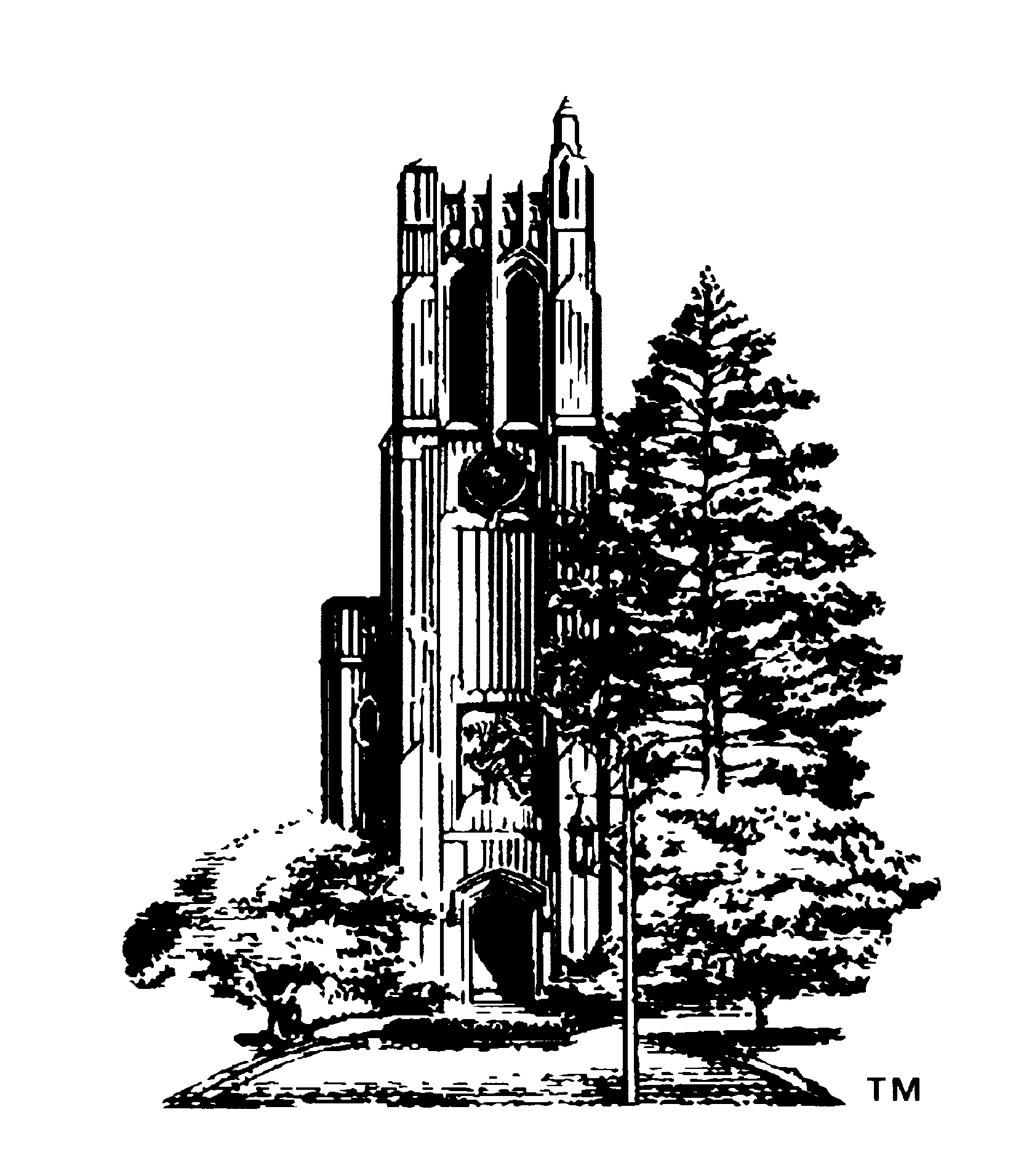 OAKLAND SPARTANSSCHOLARSHIP APPLICATIONMSU SCHOLARSHIPC/O HELEN J. DYKE34746 Valley ForgeFarmington Hills, MI 48331NamePhonePhoneAddressEmail AddressEmail AddressCityStateZip CodeZip CodeZip CodeZip CodeDate of BirthDate of BirthDate of BirthMSU Student Num.MSU Student Num.MSU Student Num.MSU Student Num.MSU Student Num.AAAAHigh SchoolHigh SchoolDate of GraduationDate of GraduationDate of GraduationDate of GraduationDate of GraduationParent(s) or Guardian(s) NameParent(s) or Guardian(s) NameParent(s) or Guardian(s) NameParent(s) or Guardian(s) NameIs a Parent or Guardian a graduate of Michigan State University?Is a Parent or Guardian a graduate of Michigan State University?Is a Parent or Guardian a graduate of Michigan State University?Is a Parent or Guardian a graduate of Michigan State University?Is a Parent or Guardian a graduate of Michigan State University?Is a Parent or Guardian a graduate of Michigan State University?Is a Parent or Guardian a graduate of Michigan State University?Is a Parent or Guardian a graduate of Michigan State University?Is a Parent or Guardian a graduate of Michigan State University?Is a Parent or Guardian a graduate of Michigan State University?Is a Parent or Guardian a graduate of Michigan State University?Is a Parent or Guardian a graduate of Michigan State University?Is a Parent or Guardian a graduate of Michigan State University?Is a Parent or Guardian a graduate of Michigan State University?Is a Parent or Guardian a graduate of Michigan State University?Is a Parent or Guardian a graduate of Michigan State University?Is a Parent or Guardian a graduate of Michigan State University?Brothers and Sisters (Give ages)Brothers and Sisters (Give ages)Brothers and Sisters (Give ages)Brothers and Sisters (Give ages)Brothers and Sisters (Give ages)Brothers and Sisters (Give ages)How many are attending college?How many are attending college?How many are attending college?How many are attending college?How many are attending college?How many are attending college?Any at MSU?Any at MSU?Any at MSU?List names and address of three references who are well acquainted with you other than relatives:List names and address of three references who are well acquainted with you other than relatives:List names and address of three references who are well acquainted with you other than relatives:List names and address of three references who are well acquainted with you other than relatives:List names and address of three references who are well acquainted with you other than relatives:List names and address of three references who are well acquainted with you other than relatives:List names and address of three references who are well acquainted with you other than relatives:List names and address of three references who are well acquainted with you other than relatives:List names and address of three references who are well acquainted with you other than relatives:List names and address of three references who are well acquainted with you other than relatives:List names and address of three references who are well acquainted with you other than relatives:List names and address of three references who are well acquainted with you other than relatives:List names and address of three references who are well acquainted with you other than relatives:List names and address of three references who are well acquainted with you other than relatives:List names and address of three references who are well acquainted with you other than relatives:List names and address of three references who are well acquainted with you other than relatives:List names and address of three references who are well acquainted with you other than relatives:List names and address of three references who are well acquainted with you other than relatives:List names and address of three references who are well acquainted with you other than relatives:List names and address of three references who are well acquainted with you other than relatives:List names and address of three references who are well acquainted with you other than relatives:NameNameNameNameNameNameNameNamePhonePhonePhonePhonePhonePhonePhonePhoneOccupationOccupationOccupationOccupationOccupationList other scholarships applied forList other scholarships applied forList other scholarships applied forList other scholarships applied forList other scholarships applied forList other scholarships applied forList other scholarships applied forList other scholarships applied forAwarded?Awarded?Why did you selection Michigan State University?Why did you selection Michigan State University?Why did you selection Michigan State University?Why did you selection Michigan State University?Why did you selection Michigan State University?Why did you selection Michigan State University?Why did you selection Michigan State University?Why did you selection Michigan State University?Why did you selection Michigan State University?Why did you selection Michigan State University?Why did you selection Michigan State University?What are your career goals? Why?What are your career goals? Why?What are your career goals? Why?What are your career goals? Why?What are your career goals? Why?What are your career goals? Why?What are your career goals? Why?School and Community Activities: (List years involved and offices held)School and Community Activities: (List years involved and offices held)School and Community Activities: (List years involved and offices held)School and Community Activities: (List years involved and offices held)School and Community Activities: (List years involved and offices held)School and Community Activities: (List years involved and offices held)School and Community Activities: (List years involved and offices held)School and Community Activities: (List years involved and offices held)School and Community Activities: (List years involved and offices held)School and Community Activities: (List years involved and offices held)School and Community Activities: (List years involved and offices held)School and Community Activities: (List years involved and offices held)School and Community Activities: (List years involved and offices held)School and Community Activities: (List years involved and offices held)School and Community Activities: (List years involved and offices held)School and Community Activities: (List years involved and offices held)School and Community Activities: (List years involved and offices held)School and Community Activities: (List years involved and offices held)School and Community Activities: (List years involved and offices held)Special Honors and Awards: (Academic and Non-Academic)Special Honors and Awards: (Academic and Non-Academic)Special Honors and Awards: (Academic and Non-Academic)Special Honors and Awards: (Academic and Non-Academic)Special Honors and Awards: (Academic and Non-Academic)Special Honors and Awards: (Academic and Non-Academic)Special Honors and Awards: (Academic and Non-Academic)Special Honors and Awards: (Academic and Non-Academic)Special Honors and Awards: (Academic and Non-Academic)Special Honors and Awards: (Academic and Non-Academic)Special Honors and Awards: (Academic and Non-Academic)Special Honors and Awards: (Academic and Non-Academic)Special Honors and Awards: (Academic and Non-Academic)Special Honors and Awards: (Academic and Non-Academic)Special Honors and Awards: (Academic and Non-Academic)Special Honors and Awards: (Academic and Non-Academic)Employment Background: (Employer / Dates / Type of Work)Employment Background: (Employer / Dates / Type of Work)Employment Background: (Employer / Dates / Type of Work)Employment Background: (Employer / Dates / Type of Work)Employment Background: (Employer / Dates / Type of Work)Employment Background: (Employer / Dates / Type of Work)Employment Background: (Employer / Dates / Type of Work)Employment Background: (Employer / Dates / Type of Work)Employment Background: (Employer / Dates / Type of Work)Employment Background: (Employer / Dates / Type of Work)Employment Background: (Employer / Dates / Type of Work)Employment Background: (Employer / Dates / Type of Work)Employment Background: (Employer / Dates / Type of Work)Employment Background: (Employer / Dates / Type of Work)Employment Background: (Employer / Dates / Type of Work)Employment Background: (Employer / Dates / Type of Work)Employment Background: (Employer / Dates / Type of Work)Personal Interests and Hobbies:Personal Interests and Hobbies:Personal Interests and Hobbies:Personal Interests and Hobbies:Personal Interests and Hobbies:Personal Interests and Hobbies:Personal Interests and Hobbies:Personal Interests and Hobbies:Student’s SignatureStudent’s SignatureStudent’s SignatureStudent’s SignatureStudent’s SignatureStudent’s SignatureStudent’s SignatureStudent’s SignatureStudent’s SignatureStudent’s SignatureStudent’s SignatureStudent’s SignatureStudent’s SignatureStudent’s SignatureStudent’s SignatureStudent’s SignatureStudent’s SignatureSCHOLASTIC RECORD (To be completed by Counselor or School Official)SCHOLASTIC RECORD (To be completed by Counselor or School Official)SCHOLASTIC RECORD (To be completed by Counselor or School Official)SCHOLASTIC RECORD (To be completed by Counselor or School Official)SCHOLASTIC RECORD (To be completed by Counselor or School Official)SCHOLASTIC RECORD (To be completed by Counselor or School Official)SCHOLASTIC RECORD (To be completed by Counselor or School Official)SCHOLASTIC RECORD (To be completed by Counselor or School Official)SCHOLASTIC RECORD (To be completed by Counselor or School Official)SCHOLASTIC RECORD (To be completed by Counselor or School Official)SCHOLASTIC RECORD (To be completed by Counselor or School Official)SCHOLASTIC RECORD (To be completed by Counselor or School Official)SCHOLASTIC RECORD (To be completed by Counselor or School Official)SCHOLASTIC RECORD (To be completed by Counselor or School Official)SCHOLASTIC RECORD (To be completed by Counselor or School Official)SCHOLASTIC RECORD (To be completed by Counselor or School Official)SCHOLASTIC RECORD (To be completed by Counselor or School Official)SCHOLASTIC RECORD (To be completed by Counselor or School Official)SCHOLASTIC RECORD (To be completed by Counselor or School Official)SCHOLASTIC RECORD (To be completed by Counselor or School Official)SCHOLASTIC RECORD (To be completed by Counselor or School Official)SCHOLASTIC RECORD (To be completed by Counselor or School Official)SCHOLASTIC RECORD (To be completed by Counselor or School Official)SCHOLASTIC RECORD (To be completed by Counselor or School Official)SCHOLASTIC RECORD (To be completed by Counselor or School Official)Rank in ClassRank in ClassRank in ClassRank in ClassRank in ClassOut ofGrade Point AverageGrade Point AverageGrade Point AverageGrade Point AverageGrade Point AverageGrade Point AverageGrade Point AverageIs the Grade Point Average a weighted average (extra credit for honors or AP Courses)?Is the Grade Point Average a weighted average (extra credit for honors or AP Courses)?Is the Grade Point Average a weighted average (extra credit for honors or AP Courses)?Is the Grade Point Average a weighted average (extra credit for honors or AP Courses)?Is the Grade Point Average a weighted average (extra credit for honors or AP Courses)?Is the Grade Point Average a weighted average (extra credit for honors or AP Courses)?Is the Grade Point Average a weighted average (extra credit for honors or AP Courses)?Is the Grade Point Average a weighted average (extra credit for honors or AP Courses)?Is the Grade Point Average a weighted average (extra credit for honors or AP Courses)?Is the Grade Point Average a weighted average (extra credit for honors or AP Courses)?Is the Grade Point Average a weighted average (extra credit for honors or AP Courses)?Is the Grade Point Average a weighted average (extra credit for honors or AP Courses)?Is the Grade Point Average a weighted average (extra credit for honors or AP Courses)?Is the Grade Point Average a weighted average (extra credit for honors or AP Courses)?Is the Grade Point Average a weighted average (extra credit for honors or AP Courses)?Is the Grade Point Average a weighted average (extra credit for honors or AP Courses)?Is the Grade Point Average a weighted average (extra credit for honors or AP Courses)?Is the Grade Point Average a weighted average (extra credit for honors or AP Courses)?Is the Grade Point Average a weighted average (extra credit for honors or AP Courses)?Is the Grade Point Average a weighted average (extra credit for honors or AP Courses)?Is the Grade Point Average a weighted average (extra credit for honors or AP Courses)?Is the Grade Point Average a weighted average (extra credit for honors or AP Courses)?Test Scores:Test Scores:Test Scores:Test Scores:Test Scores:Test Scores:Test Scores:Test Scores:Test Scores:Test Scores:Test Scores:Test Scores:Test Scores:Test Scores:Test Scores:Test Scores:Test Scores:Test Scores:Test Scores:Test Scores:Test Scores:Test Scores:Test Scores:Test Scores:Test Scores:A.C.T.EnglishEnglishEnglishEnglishEnglishEnglishMathMathMathMathReadingReadingReadingReadingReadingScience ReasoningScience ReasoningScience ReasoningScience ReasoningScience ReasoningScience ReasoningWritingWritingWritingWritingCompCompCompCompCompDate of TestDate of TestS.A.T.S.A.T.S.A.T.Verbal (EWR)Verbal (EWR)Verbal (EWR)Math (MSS)Math (MSS)Math (MSS)Math (MSS)Writing (Optional)Writing (Optional)Writing (Optional)Date of TestDate of TestDate of TestDate of TestSignature of Counselor or OfficialSignature of Counselor or OfficialSignature of Counselor or OfficialSignature of Counselor or OfficialSignature of Counselor or OfficialSignature of Counselor or OfficialSignature of Counselor or OfficialSignature of Counselor or OfficialSignature of Counselor or OfficialSignature of Counselor or OfficialSignature of Counselor or OfficialAttach transcript of student’s record. Comments from student’s counselor are welcomed. Please mail to:Attach transcript of student’s record. Comments from student’s counselor are welcomed. Please mail to:Attach transcript of student’s record. Comments from student’s counselor are welcomed. Please mail to:Attach transcript of student’s record. Comments from student’s counselor are welcomed. Please mail to:Attach transcript of student’s record. Comments from student’s counselor are welcomed. Please mail to:Attach transcript of student’s record. Comments from student’s counselor are welcomed. Please mail to:Attach transcript of student’s record. Comments from student’s counselor are welcomed. Please mail to:Attach transcript of student’s record. Comments from student’s counselor are welcomed. Please mail to:Attach transcript of student’s record. Comments from student’s counselor are welcomed. Please mail to:Attach transcript of student’s record. Comments from student’s counselor are welcomed. Please mail to:Attach transcript of student’s record. Comments from student’s counselor are welcomed. Please mail to:Attach transcript of student’s record. Comments from student’s counselor are welcomed. Please mail to:Attach transcript of student’s record. Comments from student’s counselor are welcomed. Please mail to:Attach transcript of student’s record. Comments from student’s counselor are welcomed. Please mail to:Attach transcript of student’s record. Comments from student’s counselor are welcomed. Please mail to:Attach transcript of student’s record. Comments from student’s counselor are welcomed. Please mail to:Attach transcript of student’s record. Comments from student’s counselor are welcomed. Please mail to:Attach transcript of student’s record. Comments from student’s counselor are welcomed. Please mail to:Attach transcript of student’s record. Comments from student’s counselor are welcomed. Please mail to:Attach transcript of student’s record. Comments from student’s counselor are welcomed. Please mail to:Attach transcript of student’s record. Comments from student’s counselor are welcomed. Please mail to:Attach transcript of student’s record. Comments from student’s counselor are welcomed. Please mail to:Attach transcript of student’s record. Comments from student’s counselor are welcomed. Please mail to:Attach transcript of student’s record. Comments from student’s counselor are welcomed. Please mail to:Attach transcript of student’s record. Comments from student’s counselor are welcomed. Please mail to: